Сумська міська радаВиконавчий комітетРІШЕННЯЗ метою забезпечення жителів міста Суми якісними та безперебійними послугами з утримання будинків і споруд та прибудинкових територій, у зв’язку зі зростанням тарифу на електроенергію, розглянувши звернення Товариства з обмеженою відповідальністю «СЕРВІС-ДІМ» (лист від 19 липня 2017 року №274), відповідно до статті 31 Закону України «Про житлово-комунальні послуги» та постанови Кабінету Міністрів України від 01.06.2011 №869 «Про забезпечення єдиного підходу до формування тарифів на житлово-комунальні послуги», керуючись підпунктом 2 пункту «а» статті 28, частиною першою статті 52 Закону України «Про місцеве самоврядування в Україні», виконавчий комітет Сумської міської радиВИРІШИВ:1.  Встановити тарифи на послуги з утримання будинків і споруд та прибудинкових територій Товариства з обмеженою відповідальністю «СЕРВІС-ДІМ» згідно з додатками № 1-2.2. Департаменту соціального захисту населення Сумської міської ради (Масік Т.О) здійснювати відшкодування витрат, пов’язаних з наданням населенню пільг та субсидій на оплату послуг з утримання будинків і споруд та прибудинкових територій ТОВ «СЕРВІС-ДІМ».3. ТОВ «СЕРВІС-ДІМ»:3.1 протягом січня-лютого 2018 року, скласти схеми внутрішньо будинкових мереж по кожному будинку та передати копії Департаменту інфраструктури міста;3.2  до  01.05.2018 року закінчити укладання договорів про надання послуг з утримання будинків, споруд та прибудинкових територій з усіма власниками нежитлових приміщень, розміщених в житлових будинках;23.3 погоджувати акти виконаних робіт по «поточному ремонту» з уповноваженою особою, визначеною у встановленому порядку, іншими органами самоорганізації населення ( далі -  споживач.4. Види робіт по складовій тарифу «поточний ремонт» узгоджувати зі споживачем шляхом підписання актів виконаних робіт.5.  ТОВ «СЕРВІС-ДІМ» здійснювати перерахунок вартості послуг:5.1 по послугам, які надаються щомісячно, не пізніше останнього дня місяця наступного за звітним;5.2 по послугам. Які передбачають накопичення коштів – по закінченні календарного року в місячний термін або за бажанням споживача послуг кошти залишаються на рахунку виконання послуг для здійснення робіт по відповідній складовій тарифу;5.3  по закінченні терміну дії договору ТОВ «СЕРВІС-ДІМ» зі споживачемна виконання послуг з утримання будинків, споруд та прибудинкових територій залишок коштів по складовій тарифу «поточний ремонт» 3-х місячний термін перераховуються на рахунок управителя, визначеного у встановленому порядку.6. Рішення набирає чинності через 15 днів з моменту оприлюднення на сайті СМР.Міський голова                                                                               О.М. ЛисенкоРой М.В. 64-09-34Розіслати: Журбі О.І., Масік Т.О., Яременко Г.І., ТОВ «СЕРВІС-ДІМ», Кохан А.І., Додаток №1до рішення виконавчого комітетувід    09.01. 2018 року       №18Тариф на послуги з утримання будинків, споруд та прибудинкових територій по ТОВ "СЕРВІС-ДІМ"категорія будинку: 5 поверховий адреса будинку:   вул. Борова ,45загальна площа будинку: 2756,5, м. кв.Директор ТОВ «СЕРВІС-ДІМ»					М.В.РойДодаток №2до рішення виконавчого комітетувід    09.01. 2018 року       №18Тариф на послуги з утримання будинків, споруд та прибудинкових територій по ТОВ "СЕРВІС-ДІМ"категорія будинку: 10 поверховий (+1 поверх мансардний)адреса будинку: проспект  М. Лушпи буд.5 корп,30загальна площа будинку: 12053,99, м. кв.Директор ТОВ «СЕРВІС-ДІМ»					М.В.Рой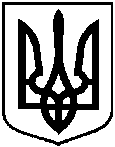 від  09 січня 2018 року   №18 Про тарифи на послуги з утримання будинків і споруд та прибудинкових територій Товариства з обмеженою відповідальністю «СЕРВІС-ДІМ» №п/пперелік послугтариф, грн/кв мперіодичність надання послугстроки надання послуг1Прибирання прибудинкової території0,3942 рази на тижденьрік2Технічне обслуговування внутрішньо будинкових систем гарячого і холодного водопостачання, водовідведення, централізованого опалення і зливової каналізації та з ліквідації аварій у внутрішньо квартирних мережах0,722цілодобоворік3Обслуговування димових та вентиляційних каналів0,046згідно графіківрік4Технічне обслуговування та поточний ремонт мереж електропостачання та електрообладнання, систем протипожежної автоматики та димовидалення, а також інших внутрішньо будинкових інженерних систем у разі їх наявності0,175згідно графіківрік5Поточний ремонт конструктивних елементів, внутрішньо будинкових систем гарячого і холодного водопостачання, водовідведення, централізованого опалення та зливової каналізації і технічних пристроїв будинків та елементів зовнішнього упорядження0,700відповідно планурік6Прибирання і вивезення снігу, посипання частини прибудинкової території, призначеної для проходу та проїзду, протиожеледними сумішами0,119в зимовий періодрік7Освітлення місць загального користування і підвальних приміщень та підкачування води0,211щоденнорікТариф на 1 кв.м. загальної площі квартир2,367№ п/пперелік послугтариф, грн/ м2тариф, грн/ м2періодичність надання послугстроки надання послу№ п/пперелік послуг1-й поверхз 2-го пов-хуперіодичність надання послугстроки надання послу1Прибирання прибудинкової території0,1310,1316 раз на тижденьрік2Прибирання підвалу, технічних поверхів та покрівлі0,0040,0042 рази на рікрік3Технічне обслуговування ліфтів 0,51згідно договорурік4Обслуговування систем диспетчеризації 0,08згідно договорурік5Технічне обслуговування внутрішньо будинкових систем гарячого і холодного водопостачання, водовідведення, централізованого опалення і зливової каналізації та з ліквідації аварій у внутрішньо квартирних мережах0,3560,356Цілодобоворік6Дератизація0,0170,0172 рази на рікрік7Дезінсекція0,0210,0212 рази на рікрік8Обслуговування димових та вентиляційних каналів0,0180,018згідно графіківрік9Технічне обслуговування та поточний ремонт мереж електропостачання та електрообладнання, систем протипожежної автоматики та димовидалення, а також інших внутрішньо будинкових інженерних систем у разі їх наявності0,4180,418згідно графіківрік10Поточний ремонт конструктивних елементів, внутрішньо будинкових систем гарячого і холодного водопостачання, водовідведення, централізованого опалення та зливової каналізації і технічних пристроїв будинків та елементів зовнішнього упорядження0,3000,300відповідно планурік11Прибирання і вивезення снігу, посипання частини прибудинкової території, призначеної для проходу та проїзду, протиожеледними сумішами0,1020,102в зимовий періодрік12Освітлення місць загального користування і підвальних приміщень та підкачування води0,2410,241щоденнорік13Енергопостачання для ліфтів 0,322щоденнорікТариф на 1 кв.м. загальної площі квартир1,6082,521